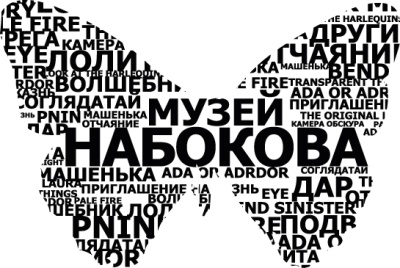 ИНФОРМАЦИОННОЕ ПИСЬМОМузей В.В. НабоковаСанкт-Петербургского государственного университетаНабоковские чтения - 201622 апреля 201630 июня - 1 июля 201622 апреля и 30 июня -1 июля 2016 года в Музее В.В. Набокова Санкт-Петербургского государственного университета будет проходить ежегодная международная конференция «Набоковские чтения».Официальные языки конференции:22 апреля 2016 – русский30 июня - 1 июля 2016 – английский и русскийТематические секции конференции будут сформированы после утверждения заявок на доклады.Просим присылать тезисы докладов (около 200 слов, по возможности – на обоих официальных языках конференции) Даниле Игоревичу Сергееву на nabokovmuseum@gmail.com . Пожалуйста, укажите место работы и должность.Заявки на выступления принимаются:до 15 марта 2016 г. - на весеннюю часть конференции;до 15 мая 2016 г. - на летнюю часть конференции.Официальные приглашения от Санкт-Петербургского государственного университета будут высланы в ответ на запрос по электронной почте. СПбГУ может также предоставить бесплатную визовую поддержку (визовое приглашение) для иностранных граждан. В этом случае просим присылать заявки до 15 февраля 2016 г.